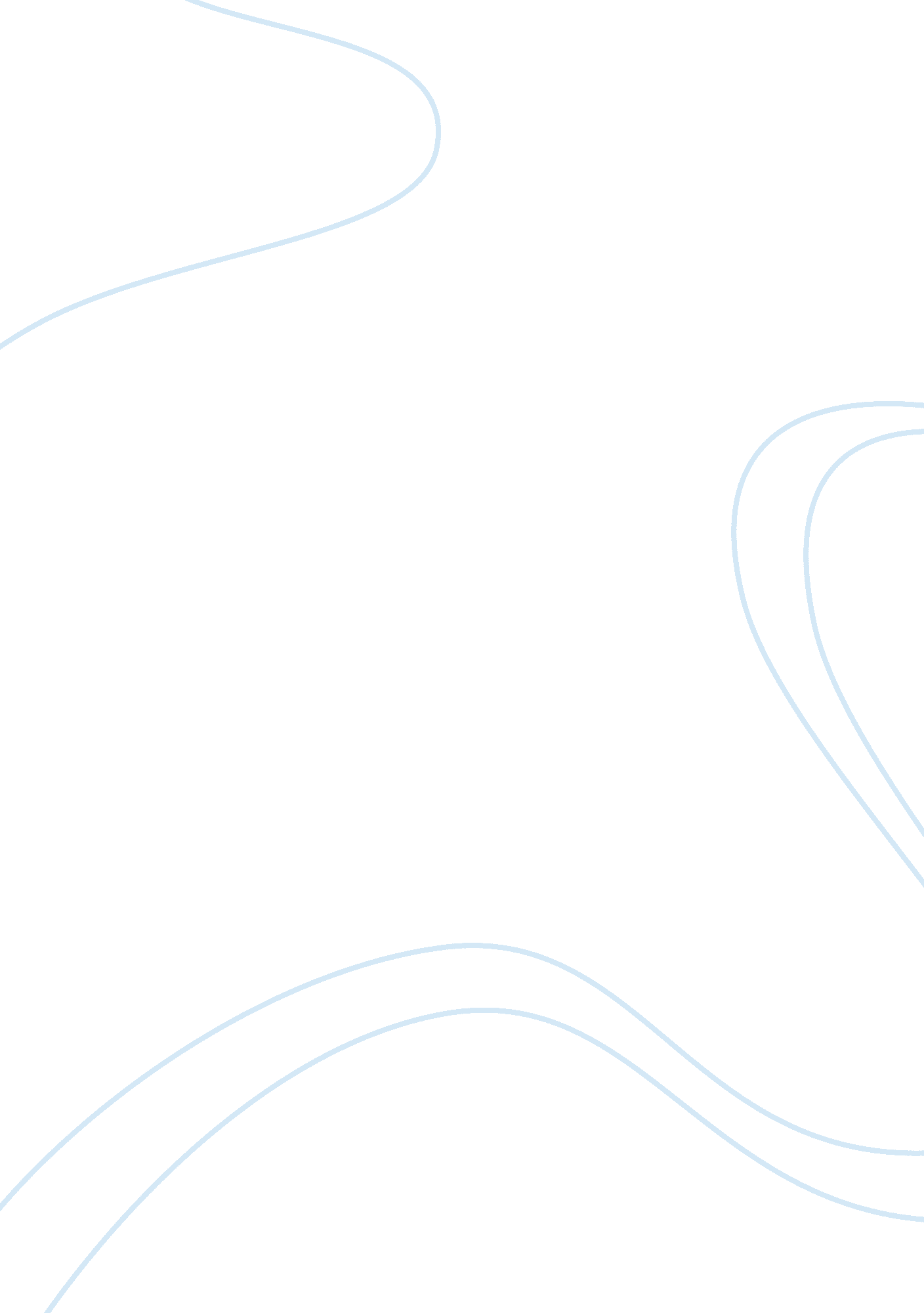 Comparisons between judicial opinion and poems and law like love essays examplesExperience, Belief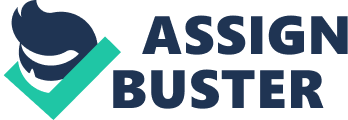 Question Three Judicial opinion is the element of law that deals with instances that pertain giving opinions about the legal field. In this case, judicial opinion originates from the mind of a person who feels like giving direction about a legal issue. In most cases, the opinions are given by people who are well vast in the legal field. As a matter of fact, judicial opinions originate from the rationality of someone. On the same note, poems are ideas that originate from persons who are well vested in the world of poetry. A person cannot just wake up today and claim to come up with a poem that shall attract regard and value from the public. It is a requirement that the poem that has been devised by the respective person captures the attention of his listeners. On the same note, a particular judicial opinion suits a specific client or litigant at a particular time. In most cases, judicial opinions vary depending on the case at hand. What this means is that, judicial opinions are circumstantial. They change and take a different shape depending on the legal issue at hand. In these cases, it is unreasonable to for instance to take for granting the idea that judicial opinions must be adduced with evidence that substantiate their claims. In the case of law like love, the following instances are manifested. Law is first all of equated to love. In the same way as judicial opinions, love is directed towards specific people in the target. In these instances, the targeted strata may be parents, a community, or organization that the person expressing his love desires is interested in (Ledwon). 
Judicial Opinions are time specific. In this regard, judicial opinions are suitable for a specific period. A legal opinion that may be given today about a certain matter may not find the scope of being relevant in the event it is used some time after the elapse of the time frame that it was specifically designed for. In this regard, the law may be made today but lack relevance some years to come. It further follows that; judicial opinions about the same law will take a progressive angle. As a result of this, it is true to come to the conclusion that, the judicial opinion given by a lawyer or anyone who is well vast in the legal profession shall not be applicable in the events that had occurred before the advent of the laws. In a nutshell, a repealed law cannot be relied upon, however, many efforts towards the adoption of a legal opinion that followed it are stressed. Similarly, poems have the same effects as laws when it comes to matters that relate to time. A poem that was produced so as to capture a certain prevailing condition will be relevant at that time. When the same poem is taken yonder to represent other seasons and times, it is plausible to regard that the relevance of a poem ceases to have a significant effect since its value had elapsed. Taking, for example, poems that were devised during the colonial times in pursuit of independence by poets of respective countries, such poems cannot be valuable when placed at the realms of today’s occurrences (Parke). When it comes to love, love is time bound. Yesterday’s events do not normally have an impact on tomorrow’s love instances. Love deals with the existence of strong bonds between two individuals who regard each other highly. However, love does not usurp instances that override the presence of time. Love is not all manifesting in as far as the inclinations of time are concerned. However the belief that love is all knowing and penetrates through all spheres of life including time; it is not always true since love has always had attenuating instances that have rendered it subject to time. From studies conducted by psychologists, it follows that, a person may be in love with person A. His love may not remain to be constant after a significant period elapses. In this case, the person will have acted contrary to the expectations that things remain the same way they are even at the greatest impact by issues. 
Legal opinions are characterized by a specific structure. In this case, a person cannot wake up today and claim that he or she is drafting a legal opinion without giving credit and regard to the guidelines that promote coming up with cogent legal opinions. In this case, legal opinions can be equated to judicial opinions. For one to give a legal opinion, he or she must be well conversant with the legal process. He must also be able to adequately canvass instances that may demand and need his knowledge in matters that touch on civil or criminal cases. For the case of a poem, there are different types of poems that are characterized by different features. However, the general idea that circumscribes the events that lead to the interpretation of a poem, a person under the discretion must be in a position that enables him to adequately understand language and be able to interpret literary information contained in poems. When it comes to law, law cannot be compromised as a general discipline that can be grasped and explained by anyone. It follows that, before anyone can qualify to be a lawyer, he, or she must be able to fully interpret the law. He should be competent enough to deal with issues that revolve around the legal profession. 
There are some specific terms that must be addressed by a qualified lawyer in the regards of law and the society. Lay people will obviously give opinions that are not documented and substantiated to. In the opinion of these writers, it follows that, law is a unit that should always be given paramount regard when it comes to matters that call for diligent applications of law. Love and law have the same effect as judicial opinions. When it comes to love, people who have center staged the position that adequately deals with it must be having the necessary threshold that places them at the esteemed position of offering social advice. On the other hand, one cannot claim to love another person if they do not have the necessary facets that qualify for the alleged love. In this case, the love of an insane person towards a sane person cannot be taken to hold the day. In this case, the overriding factor to the inexistence of love between the two people is centered upon the parameter of cognition and rationality. An insane person may not be in apposition to adequately correspond to the demands of love. According to the sociologists that center their lives in dealing with instances that are in close association with love instances, it is true to say that, for love to manifest itself, all the parties must be in a position to either reciprocate to or act in a manner that is reflective of what they want and desire. Differences between Judicial Opinion and Poems and Law like Love Judicial opinion involves the exchange of ideas between a client and a litigant. In this case, there must be an existing case before the instance of judicial opinion comes into pay. On the same note, judicial opinion must be manifested in the environments that call for the relevance of a proceeding. Similarly, poems are featured in circumstances that call for the narration or recitation of the poem. It is rather illogical for a person to recite a poem that is centered along intricate love in a church environment. On the other hand, law does not follow the trend established by judicial opinions and poems. Taking the law that forbids people from killing their fellow human beings, it does not follow that the event takes place in the state house or the toilet. All that matters are the occurrence of murder. In essence, laws are not bound to take the shape of being under subject of circumstances. A law remains to be a law no matter whether it is in a public gathering or private meeting. As seen by the instances paused by judicial opinions and Poems as it regards the placing and localities that determine the activities that follow them, it can be established that, the two postulations by the writers are worlds apart. Love is likened to the law due to the foundations that are built by specific lovers in order for them to have a strong love relationship that is built along success and mutuality. Question Four Incidences in the Life of a slave girl from Ledwon’s book 
In the above piece as it is evident from Ledwon’s book, the techniques that are used so as to capture the attention of listeners are along the following parameters; 
First of all the piece is presented in a tone that maintains the attention of listeners. In this case, the tone used by the story teller is captivating. At the same time is it joyous though the story in this context is along scales of sadness and somber attitudes. In this piece of the story, the following instances are manifested; the story teller employs instances of repetition in his stories. The building blocks of any story are along the appreciation of repetition as significant emblements of it. Several lines have been repeated with an aim of ensuring that the listeners gather and gain everything from the story. However, the writer does not just repeat statements without paying due regard to specific words that are meant to bring into context instances that are under the great implications to the slave child. In this regard, phrases on justice are well manifested in the literary works. The same time, stress is well intricate in the matters that revolve around this story. As a result of the repetition that is systematically employed in the literary piece the writer can adequately pass his message. 
The theme of the speaker is oriented along the lines of law and justice. The speaker states that the child had been enslaved for so many years, and nobody had taken due regards of ensuring that her position as a woman with rights as any male member of the society was entitled to such entitlements. It should be regarded that the speaker does not plainly bring on board the circumstances that cripple progression and decent living by the child. As a result of the illustrative character and nature of the speakers, the culminating instance has been that; the story ended up being well brought and understood. However the extensive use of legal terms by the speaker, it is significant to note that he has also employed literary devices throughout his works. 
Several words have been used by the speaker to bring out irony. In this case, the nature and life girl under slavery lives are equated to the life that a rich person’s boy lives in. As a result of the contrasts established by the speaker, it is possible to come to the conclusion of the possible further aggravated effects and instances that were under the subject of the child. When it comes to matters that center point aspects of justice, the speaker with vigor and a sign of ardency in his speeches about the girl issue, he illustratively dictates the position that brings out the issues that affected the child along justice parameters (Mercus ). In order for the speaker to persuade his audience about issues that revolve around justice and injustice, in his narrations the speakers has made use of diction so as to capture the effect and in turn impact it in his listeners. In as far as the determinant features that center stage diction, the speaker is well informed about his topic of discussion. Words such as impunity and legality have been used to bring on board aspects of injustices that were done to the child. The speaker gives a narration of the specific events that were manifested in the activities that marked the enslaving instances that were at the position of the girl. The detailed display of information by the speakers was reasonable enough to impart rationality in his audience. In essence people were now able to adequately familiarize themselves with the story. In this regard, the story teller was one person who was not interested in dissipating aspects of supremacy in vastness as far as the story was concerned, but had the attitude of ensuring that people benefitted from his story. In order to effectively capture the attitude of the listeners, the speaker has ensures that he pauses in the middle of his narrations. In this case, he was able to capture the attention of those listening to the story. In such a way, the storyteller had taken regard of the fact that his audience is composed of different people who are inclined to different tastes and attitudes towards literary instances. The pauses were acting as boundaries between aspects in the story that were expected to be demarcated or differentiated so as to sufficiently satisfy the demands of the listeners. Pausing allows people to contemplate on what they have been told about. It reduces instances that come along bombarding the listeners to the story with information that may end up being rather irrelevant and illogical to rely on. 
In the story that center stages in the events that are along mistreatments to the girl child, he pauses after he mentions the injustice instances that had been brought forward by the people under the direct perpetuation of the horrific instances that engulfed the child. After most pauses by the story teller, he was able to keep the attention of his audience to his presentation by his attitude towards the case at hand. In order for the speaker to get a positive response from the audience, he engaged the audience in his story telling instance. As a matter of cogency, sat some point in his narrations, he made references to statements that were uttered by the girl before her exploiters. The audience was encouraged by the speaker to take part in the events so as to fully appreciate the relevance of the story. In every statement that the speaker made, he never failed to acknowledge the audience. In this respect, however, took his audience as a mere crowd of people who did not add value to the occasion. He is the embodiment of people who want nothing but the best for the community. His story is not only tied along the rules of procedure and practice that define literature, but it is along aspects of law and the idea of gender. As a consequence of a good plot and orientation of the story that touches all the lives of everyone, he was able to captivate and capture the audience. It is significant to denote that his audience was directed to him due the inclusiveness established in this piece of literature. 
The speaker of the story that was largely centered on the injustice acts that had engulfed the child did not fail to make sure that he physically represented what his assertions were directed towards. His body movements were in essence a manifestation of the words that he further adduced. The matter of reality, he used gestures that came along the provisions of body language to adequately communicate his ideas to his well sought finalities. As a spice, up to his language during the presentations, the speaker made due regard to legal terms and statements that stood in for instances of justice and its contraries along the scale of injustices. He made use of literary devices that are used in literature o as to add value to the purposed message. In the literature, making direct inferences and explanations without adding beefed up evidence with their respective literary styles and features leads up to a phenomenon that paves in fallacious instances. 
The choice of words by the speaker was impactive in the general outcomes that centered on his presentation. As a result of his well oriented diction, his messages were well communicative. At the same time, the audience was well taught in aspects that centered in their communities. In the event he did not choose his words right, it is possible that his success would not have come to pass. A literary piece without a well-established list of words that form the framework of the piece ceases to be termed as a literary piece. Recognition and regards for a literary piece are oriented along the emblements of its ability to capture the desired message by the writer to the audience. It goes beyond entertaining the audience. The entrenchment of the message is effected by the choice of words. Lack of it mounts to substandard literature. Works Cited Ledwwon, Lenora. Law and Literature: Text and Theory. Chicago: Taylor & Francis Publishers, 1996. 
Parke, David. LAW AND POPULAR CULTURE. Chicago: Rowlaless Publishers, 2012. 
Shakespeare, William. Merchant Venice. New York: Wrks and Literture Publishers, 2010. 